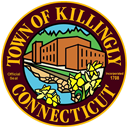                                                 TOWN COUNCIL                                    172 Main Street, Killingly, CT  06239                                                                                                                       		                                    Tel:  860-779-5335SPECIAL MEETINGTown Council           DATE:    THURSDAY, Ju1y 27, 2017           TIME:     7:00 PM            PLACE:  TOWN MEETING ROOM       	                           KILLINGLY TOWN HALL1.  Call to Order2.  Roll Call3.  Citizens’ Statements and Petitions  (limited to the subject(s) on this agenda; individual      presentations not to exceed 5 minutes; limited to an aggregate of 45 minutes)4.  Old business5.  New businessa)  Discussion of activities with the Fire Chiefsb)  Town Manager’s performance evaluationc)  Consideration and action on a resolution to adjust the Town Manager’s compensation      following his annual performance evaluation6.  Executive session	a)  Town Manager’s performance evaluationb)  Discussion of Town Manager’s compensation      7.  Adjournment